An After School Art ClassIt seems like just about anyone interested in Art wants to improve their drawing.  So let’s go in depth with drawing.  I LOVE helping people of all ages to improve their drawing stills!  Seeing their excitement and pride is so rewarding!This new series will help students gain confidence and skill.  Many of the exercises train the brain to see differently; looking for line, value, light source, etc.  All elements that help improve drawings.  We will also learn to work with different drawing tools.  6H – 6B drawing pencils, charcoal sticks and pencils, colored pencils, pen & ink, white erasers, kneaded erasers, toned paper, view finder…Many projects will be done by drawing from real-life because I believe this is one of the best ways to really learn good drawing techniques.  I’ll also be teaching how these same skills can be transferred to drawing more animated (cartoon or anime styles) projects.  Let’s draw!This 6 week series runs every Monday there is school from November 6 – December 18.  If you are interested in taking this class, there is an enclosed form that can be filled out and returned to the school office.  Please feel free to contact me with any questions.  www.artwithmsaudrey.com Audrey Waid 814-720-1190sawaid@windstream.netImagine… Express… Create…Art with Ms. AudreyNovember/December 2017Art Enrichment: After School Art Class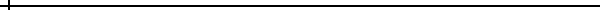 November/December Session (Nov 6, 13, 20, Dec. 4, 11, 18)Grades 5-12Mondays from 3-4:30Tuition, including supplies and a simple snack for this 6 week class, is $60. (Checks payable to “Audrey Waid”If you are interested in taking this 6 week session of After School Art Classes please sign and return the form below.Student Name __________________________________  	Grade/age  _____________Phone ____________________________  	Email __________________________________Emergency Contact (during class- Mondays 3-4:30)________________________________		__________________________________Additional Information you would like me to be aware of (allergies/medical conditions, etc.)____________________________________________________________________________________________________________________________________________________________Parent/Guardian signature _______________________________  Date ___________________		          Print ____________________________________ Yes- Permission to photograph student work (never faces or names) for promotional purposes.  Students can also let me know if they do not want a specific piece photographed._____ No- I would rather student work not be photographed.